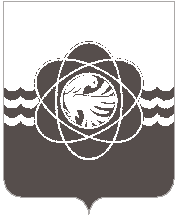 П О С Т А Н О В Л Е Н И Еот  __06.12.2018________  №  __1043_____Руководствуясь Гражданским кодексом Российской Федерации, федеральными законами от 12.01.1996 № 7-ФЗ «О некоммерческих организациях», от 06.10.2003 № 131-ФЗ «Об общих принципах организации местного самоуправления в Российской Федерации», от 29.12.2012 № 273-ФЗ «Об образовании в Российской Федерации», Уставом муниципального образования «город Десногорск» Смоленской области, в целях приведения в соответствие с действующим законодательствомАдминистрация муниципального образования «город Десногорск» Смоленской области постановляет:1. Внести в Устав муниципального бюджетного общеобразовательного учреждения «Средняя школа №2» муниципального образования «город Десногорск» Смоленской области, утвержденный постановлением Администрации муниципального образования «город Десногорск» Смоленской области от 29.06.2015 № 663  «О переименовании муниципального бюджетного образовательного учреждения средней общеобразовательной школы №2                г. Десногорска Смоленской области и утверждении Устава муниципального бюджетного общеобразовательного учреждения «Средняя школа №2» муниципального образования «город Десногорск» Смоленской области» (ред. от 02.02.2016 № 77, от 25.12.2017 № 1302, от 07.02.2018 № 92), прилагаемые изменения.2. Директору муниципального бюджетного общеобразовательного учреждения «Средняя школа №2» муниципального образования «город Десногорск» Смоленской области Е.Д. Басовой осуществить необходимые действия, связанные с государственной регистрацией вносимых в Устав изменений, в течение пяти дней с момента подписания настоящего постановления.3. Отделу информационных технологий и связи с общественностью            (Н.В. Барханоева) разместить настоящее постановление на официальном сайте Администрации муниципального образования «город Десногорск» Смоленской области в сети Интернет.4. Контроль исполнения настоящего постановления возложить на председателя Комитета по образованию Администрации муниципального образования «город Десногорск» Смоленской области Т.В. Токареву.Глава муниципального образования                                                         «город Десногорск» Смоленской области                                              А.Н. ШубинО внесении изменений в Устав муниципального бюджетного общеобразовательного учреждения «Средняя школа №2» муниципального образования «город Десногорск» 